Jer 22:29-30 KJV  O earth, earth, earth, hear the word of the LORD. Why do we care? Luk 3:31 Saul's "space"          Acts 13:21          40 years 
David      reigned    1 Chron. 29:27     40    " 
Solomon      "           2 Chron. 9:30     40    " 
Rehoboam    "           “     "   12:13     17    " 
Abijah          "           “     “   13:2         3    " 
Asa              "           "     "  16:13      41    " 
Jehoshaphat "           "     "  20:31        5    " 
Jehoram       "           "     "  21:20        8    " 
Ahaziah        "           "    "    22:2         1    " 
Athaliah       "           "     "   22:12        6    " 
Jehoash        "           "     "   24:1        40   " 
Amaziah       "           "     "   25:1         29   " 
Uzziah          "           "     "   26:3         52   " 
Jotham         "           "     "   27:1         16   " 
Ahaz            "            "     "   28:1         16   " 
Hezekiah      "            "     "   29:1        29    " 
Manasseh     "            "     "   33:1         55   " 
Amon           "            "     "   33:21         2   " 
Josiah          "            "     "   34:1        31   " 
Jehoiakim     "            "     "    36:5        11   " 
Zedekiah      "            "     "   36:11        11   "
--------------------------------------------------------
                                                 Total 513 years 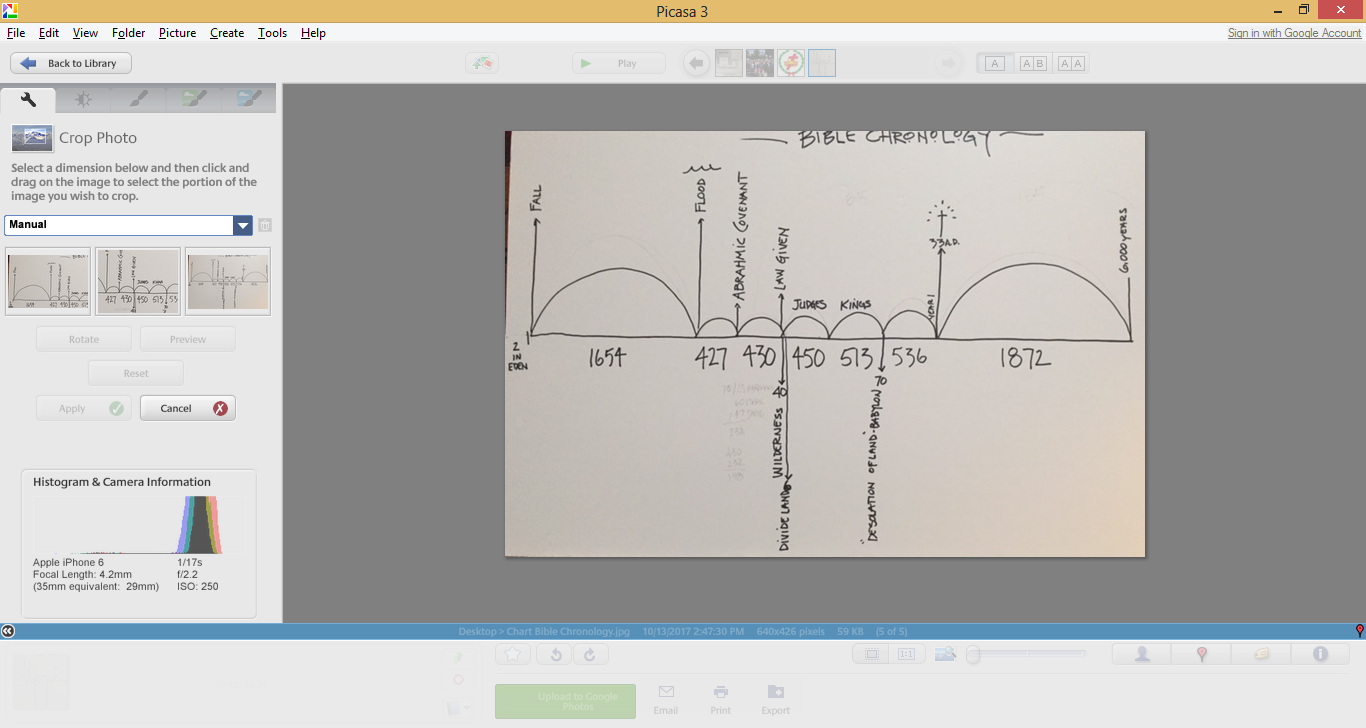 E131:1 Chron. 28:9; Solomon’s  heart was turned from the Lord ….1 Kings 11:9-13; Jer. 36:30The condensed Bible Chronology is as follows:From the Creation of Adam 
To the end of the flood 1656 yrs Gen 5:3-8:13
Thence to the covenant with Abraham 427 yrs Gen 11:10-11:32
Thence to the Exodus and the giving of the Law 430 yrs Gal 3:17; Exo 12:40-42, 51
Thence to the division of Canaan 46yrs Deu 8:2; Act 7:36; Num 33:3;10:11-13;Jos 14:7,10
The period of the Judges 450yrs Acts 13:19-21
The period of the Kings (follow Judah) 513yrs Act 13:21; 1 Chr 29:27; 2 Chr 9:30-36:11
The period of the desolation 70yrs 2 Chr 36:20-23
Thence to A.D. 1 536yrs 
Thence to A.D. 1873 1872yrs
----------
Total 6000 years  Bible Chronology 2nds tudy of Volume two, Chart of the Ages  12th study of Volume one.The Chart two specific aspects: the changes over time and changes in relationship to God 1st: 2 Pe 3:6; 2nd: Gal 1:4 ;Mat 12:32, Jon 18:36  3rd 2Pe 3:13;He 2:5;.1Co 15:26;Isa 11:9; Heb 8:11  Isa 2:4; Micah 4:3;Psa 76:10;Pro 29:18Revelation chapters 2 & 3 Daniel 12 and Matthew 24 and Luke 17 Matthew 24 Verses 1 to 14 cover the entire Gospel age;verses 15 to 22 have a double application, literally to the close of the Jewish age and figuratively to the end of the Gospel age of which the Jewish age was a shadow; verses 23 to 26 contain words of warning against false Christs and, in verse 27, our Lord reaches their question regarding his parousiaVerse 28 , we are pictured as made alive by feasting upon Jesus, perhaps a reference to partaking the Memorial correctly, but linked to the feast provided later in the prophecyVerses 29-31 takes place after the 1260 “days” of DanielVerse 32 is referring to Israel’s favor returning, etc.Mat 11:11  (Heb 11:35), (1 Cor 15:42; 2 Pet 1:4). Why these lessons are so important to making you faithful Matthew 25: 21 & 23, Rev 2:10 What we change by seeing this vision:C: Hope (add your own scriptures to what changes these truths make in your heart!)Php 4:7 KJV  And the peace of God, which passeth all understanding, shall keep your hearts and minds through Christ Jesus.Col 3:15-17 KJV  And let the peace of God rule in your hearts, to the which also ye are called in one body; and be ye thankful.  16  Let the word of Christ dwell in you richly in all wisdom; teaching and admonishing one another in psalms and hymns and spiritual songs, singing with grace in your hearts to the Lord.  17  And whatsoever ye do in word or deed, do all in the name of the Lord Jesus, giving thanks to God and the Father by him.Eph 4:11-13 KJV [God giving us] some, apostles; and some, prophets; and some, evangelists; and some, pastors and teachers;  12  For the perfecting of the saints, for the work of the ministry, for the edifying of the body of Christ:  13  Till we all come in the unity of the faith, and of the knowledge of the Son of God, unto a perfect man, unto the measure of the stature of the fulness of ChristJer 16:9-18; Zec 9:9-12; Mat 23:37-38; Isa 40:1-2 R599Genesis chapters 9 – 12;Heb 7:4, Acts 7:8, 9, ;Acts 2:29. R2698 He finds that this Law of God contains, or is related to, every feature of the divine planR4297: gifts of God's love, by making known to them the riches of his grace, as presented in the Divine Plan of the Ages.In conclusion:Psa 119:2; Joh 14:15; Joh 16:27 For the Father himself loveth you…1Co 16:13-14 EMTV  Watch, stand fast in the faith, be courageous, be strong.  14  Let all that you do be done in love.